                           118 Walker Avenue   Huntsville, Alabama 38501   256.323.8188 www.legacycdc.com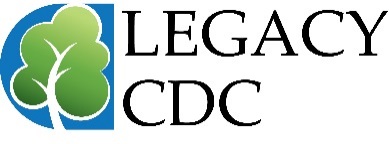  Job Training Program ApplicationCongratulations on your decision to either learn new skills or to improve your skills you currently possess.  The questions in this application are designed to better aid Legacy CDC’s research of Northern Alabama and will greatly assist Legacy CDC in the construction of a training program that will best benefit you. All responses in the application are confidential and intended solely for Legacy CDC.  Questions with an asterisk are required while questions without an asterisk are optional.   *Name: 												Spouse Name: 												*Address: 								 Apt.#				*City: 						  State: 				 Zip: 			Mailing Address (If Different): 										*Daytime Phone: 		  Cell Phone: 			  Evening Phone: 			*Email: 												  Are you a Native English Speaker?      Yes      No  If no, how long have you been speaking English? (years)     1-5      6-10     11-15     16-20       20+*Marital Status:      Single        Married   *Highest Degree Completed:     High School/GED      Associate      Bachelor       Graduate      Doctoral        Other (Please Specify)			 *Are you currently employed?      Yes      NoCurrent or Most Recent Employer: 									Employer Address: 											City: 						  State: 				 Zip: 			Position: 					     Supervisor: 						Income: 					     Additional Income: 					Do you receive any financial assistance?       Yes      No  If yes, please specify: 				Do you have any physical, visual, or hearing needs we need to consider?      Yes      NoIf yes, please specify: 																																					Career interests: 											Skills:													Hobbies: 												*Emergency Contact:						  Number:				Relationship:							Household SizeHow many people live in your house that are 18 years of age or older? _________How many people live in your house under the age of 18? ________ If applicable, please specify: Number of people in your household under 65 years old?  		                                               Number of people in your household 65 years or older?  		Please mark which applies to your household:In the appropriate box below, please indicate the day(s) and times you are available:*Would you prefer  weekday  weeknight or  weekend classes?What employment barriers, if any, do you feel you currently face? (I.e.- criminal record, record of drug abuse, lacking job experience, single parent, difficult schedule availability, etc.)  ___________________________________________________________________________________________________________________________________________																															Why do you want to be in this training program?																																															 Less than $15,000 $15,001-$20,000    $20,001-$25,000 $25,001-$30,000 $30,001-$35,00 $35,001-$40,000 $40,001-$45,000 $45,001-$50,000 $50,000 or moreMorningsAfternoonEveningsMondayTuesdayWednesdayThursdayFridaySaturdaySunday